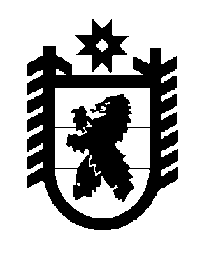 Республика КарелияКarjalan TasavaltaСОВЕТ ОЛОНЕЦКОГО НАЦИОНАЛЬНОГО МУНИЦИПАЛЬНОГО РАЙОНАAunuksen piirineuvosto –piirin paikallisen itsehallinnonEdustava elinРЕШЕНИЕот  24 апреля 2024 года       № 18 О внесении изменений в Решение Совета Олонецкого национального муниципального района от 28.09.2016 № 61 «Об утверждении Положения о межбюджетных отношениях в Олонецком национальном муниципальном районе»Совет Олонецкого национального муниципального района решил:Внести в Решение Совета Олонецкого национального муниципального района от 28 сентября 2016 года № 61 «Об утверждении Положения о межбюджетных отношениях в Олонецком национальном муниципальном районе» следующие изменения:статью 2 главы 1 изложить в следующей редакции:«Межбюджетные трансферты из бюджета Олонецкого национального муниципального района бюджетам поселений, входящих в состав Олонецкого национального муниципального района предоставляются в форме: 1) дотаций из бюджета района на выравнивание бюджетной обеспеченности поселений; 2) субвенций из бюджета района бюджетам поселений в случаях, установленных статьей 140 Бюджетного кодекса Российской Федерации; 3) субсидий бюджетам муниципальных образований,4) иных межбюджетных трансфертов»;	2. статью 2.1. главы 1 признать утратившей силу.3. Настоящее Решение подлежит официальному опубликованию в установленном порядке. 4. Контроль за выполнением настоящего Решения возложить на администрацию Олонецкого национального муниципального района. 5. Настоящее Решение вступает в силу со дня официального опубликования. Глава Олонецкого национального муниципального района                                                                   В.Н. Мурый Председатель Совета Олонецкого национального муниципального района                                          И.И. Аутио 